BMW
Corporate CommunicationsInformacja prasowa
Listopada 2015
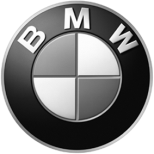 BMW Motorrad prezentuje uchwyt Smartphone Cradle do motocykli i skuterów. Idealne połączenie radości z jazdy jednośladem i multimediów.Monachium. Nawigowanie, telefonowanie, słuchanie muzyki i wiele innych – możliwości nowoczesnych smartfonów są wszechstronne i wręcz stworzone do tego, aby dzięki nim również jazda motocyklem czy skuterem była jeszcze wygodniejsza i ciekawsza. Dlatego BMW Motorrad stworzyło Smartphone Cradle, uchwyt umożliwiający szybkie i pewne mocowanie smartfonów o przekątnej do 5 cali na zacisku kierownicy, dzięki czemu smartfon znajduje się optymalnie w polu widzenia i zasięgu ręki kierowcy. W formacie poziomym lub pionowym – jak woli kierowca. Smartphone Cradle montuje się za pośrednictwem uchwytu do BMW Motorrad Navigator V (z oferty akcesoriów, nie wchodzi w skład zestawu).Solidna obudowa z tworzywa sztucznego zapewnia nie tylko optymalną ochronę smartfonu przed kurzem i wodą, ale też dzięki przeciwodblaskowej szybce z elastycznej folii zapewnia doskonałą czytelność ekranu. Zasilanie może odbywać się z pokładowego gniazdka elektrycznego (akcesoria). Ładowanie odbywa się albo przez złącze micro USB, albo – jeśli wyposażenie to umożliwia – bezprzewodowo zgodnie ze standardem Qi. Transmisja energii następuje przy tym za pośrednictwem indukcji elektromagnetycznej. Dioda świecąca informuje o stanie ładowania.Pewne i bezpieczne ułożenie smartfonu zapewnia antypoślizgowy tłumiący wibracje i uderzenia wkład żelowy, który dodatkowo odprowadza podczas jazdy ciepło smartfonu przez obudowę.Nowy uchwyt BMW Motorrad Smartphone Cradle ma być dostępny w drugim kwartale 2016 r. Cena zostanie podana w późniejszym czasie.Materiały prasowe dotyczące motocykli BMW oraz BMW MotorradWyposażenie dla kierowców można znaleźć w BMW Group PressClub na stronie www.press.bmwgroup.com.W przypadku pytań prosimy o kontakt z:Katarzyna Gospodarek, Corporate Communications ManagerTel.: +48 728 873 932, e-mail: katarzyna.gospodarek@bmw.plBMW GroupBMW Group, w której portfolio znajdują się marki BMW, MINI oraz Rolls-Royce, jest światowym liderem wśród producentów samochodów i motocykli segmentu premium. Oferuje również usługi finansowe, a także z zakresu mobilności. Firma posiada 30 zakładów produkcyjnych i montażowych w 14 państwach oraz ogólnoświatową sieć sprzedaży w ponad 140 krajach. W 2014 roku BMW Group sprzedała na całym świecie ok. 2,118 mln samochodów oraz 123 000 motocykli. W 2013 r. jej zysk przed opodatkowaniem wyniósł 7,91 mld euro przy dochodach 76,06 mld euro (dane za rok finansowy). Na dzień 31 grudnia 2013 r. globalne zatrudnienie sięgało 110 351 pracowników.Źródłem sukcesu BMW Group jest długofalowe planowanie oraz działanie w sposób odpowiedzialny. Ważną częścią strategii firmy jest zrównoważony rozwój w aspekcie społecznym i ochrony środowiska w całym łańcuchu dostaw, pełna odpowiedzialność za produkt oraz  zobowiązania na rzecz oszczędzania zasobów. Polityka ta stanowi integralną część strategii rozwoju przedsiębiorstwa.www.bmwgroup.com Facebook: http://www.facebook.com/BMW.PolskaTwitter: http://twitter.com/BMWGroupYouTube: http://www.youtube.com/BMWGroupviewGoogle+: http://googleplus.bmwgroup.com